Project Scope and Plan - Leonardo Early Access Program (LEAP)Call for Leonardo Early Access ProgramVer. 1.0November 2022Principal Investigator (PI)Co-PIs (same information)Provide the details of any Co-PIs in the project, including Title, First (given) name, Last (family) name, Organisation, Department, Group and Country.Co-Principal Investigator (Co-PI) – If AnyCollaborators Provide the details of any Co-PIs in the project, including Title, First (given) name, Last (family) name, Organisation, Department, Group and Country.Collaborators – If AnyIMPORTANT NOTICEAll the sections and subsections below MUST BE COMPLETED (unless stated otherwise). In case you wish to leave a section empty, please provide a reason.The structure and formatting settings of this template must be preserved and respected (change in font size or margin and spacing settings are not allowed). The maximum number of pages allowed is 7 pages starting from page 5 of the template, including graphs, tables and references, but not counting the cover page and the appendix. Reviewers will be instructed not to consider any pages out of the limit. Instruction paragraphs (in gray in the template) can be removed from the proposal text.Send a single document, based on the present template, in PDF format without exceeding 8 MB.Proposals that do not follow the template or that are incomplete will be administratively rejected and will not be further evaluated.ERC (European Research Council) research fields1: Executive Summary2: Description of the scientific case3: Computational Approach4: Exploitation workplan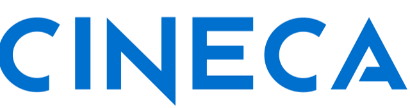 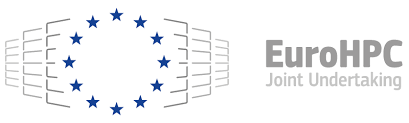 Project titleResearch fieldTitle (Dr., Prof., etc.)First (given) nameLast (family) nameOrganisation nameDepartmentGroupCountryTitle (Dr., Prof., etc.)First (given) nameLast (family) nameOrganisation nameDepartmentGroupCountryTitleNameSurnameInstitutionRoleInstitutional Email